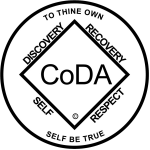 CoDA Service Conference 2021Spanish Outreach Motion Check one:    _X_ Motion (Committee)Committee Name: Spanish OutreachDate: May 13, 2021Assigned Number: ____________Revision #: 1	Revision Date: May 28, 2021Motion Name: Research Journey – CoDA Youth/Diario de Viaje – CoDA JuvenilMotion: Accept this new service item (see attached revision) that reports on the need for literature focused on supporting young adults in meetings. Aprobar esta nueva pieza de servicio (para obtener la versión en español escriba a espanol@coda.org) que informa la necesidad de literatura enfocada en respaldar a los jóvenes dentro de los grupos.Intent, background, other pertinent information: SPO continually receives requests for literature to open or support a CoDA Teen meeting. That literature does not exist, no are there any rooms for the young people who come to CoDA groups. Young people do not stick around (1) because they do not identify with a group of adult members, (2) the issues that affect them (e.g., bullying or cutting) go unmentioned and (3) there is no literature that supports their recovery. Since 2021 was declared the Year of Service, SPO decided to investigate the matter, to be able to respond to that part of the community.SPO looked at the history of CoDA Teen motions at CoDA Service Conferences. We also met with sponsors and members of groups focused on the recovery of children, teens and young adults, to glean their experience, strength and hope in that type of group. In the Research Journey, SPO presents a summary of what was learned, as a service piece (see attached). The Research Journey shows the pressing need to create literature on their topics, in their own words, within a structure that shows how useful the CoDA program is. Continuamente recibe Divulgación solicitudes en busca de literatura para abrir o respaldar grupos de CoDA Teen. Tal literatura no existe, así como los espacios para aquellos jóvenes que llegan a los grupos de CoDA. Dejan de asistir (1) porque no se sienten identificados en un grupo donde los miembros son adultos, (2) no se mencionan los temas que les afectan, p. ej., el bullying y la autoflagelación y (3) no existe literatura que respalde su recuperación. Por lo tanto, ya que 2021 se declaró el Año de Servicio, Divulgación decidió explorar el tema para poder dar respuesta a esa parte de la comunidad. Divulgación investigó la historia de las mociones de las Conferencias de Servicio de CoDA Mundial sobre CoDA Teen. También se reunió con madrinas y miembros de grupos enfocados en la recuperación de niños, adolescentes y jóvenes, para recopilar su experiencia, fortaleza y esperanza en este tipo de grupo. En el Diario de Viaje se presenta un resumen de lo aprendido, como pieza de servicio (ver anexo). El Diario de Viaje indica que hay una gran necesidad para crear literatura que represente sus temas, en su propio lenguaje, en una estructura que les revele lo útil que es el programa de CoDA.Remarks: This motion requires changes to: (please check any that apply)____ By Laws		____ FSM P1		____ FSM P2   __ FSM P3		____ FSM P4		____ FSM P5 ___ Change of Responsibility _XX_ Other: Add to service items on coda.org website. (Data Entry Use Only)Motion result: _______________________________________ 